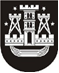 KLAIPĖDOS MIESTO SAVIVALDYBĖS TARYBASPRENDIMASDĖL KLAIPĖDOS MIESTO SAVIVALDYBĖS TARYBOS 2021 M. LAPKRIČIO 25 D. SPRENDIMO nR. t2-279 „DĖL MATERIALINĖS PARAMOS ĮSTATYME NENUMATYTAIS ATVEJAIS TEIKIMO TVARKOS APRAŠO PATVIRTINIMO“ PAKEITIMO2022 m. kovo 25 d. Nr. T2-66KlaipėdaVadovaudamasi Lietuvos Respublikos vietos savivaldos įstatymo 18 straipsnio 1 dalimi ir Lietuvos Respublikos piniginės socialinės paramos nepasiturintiems gyventojams įstatymo 4 straipsnio 2 dalimi, Klaipėdos miesto savivaldybės taryba nusprendžia:1. Pakeisti Materialinės paramos įstatyme nenumatytais atvejais teikimo tvarkos aprašą, patvirtintą Klaipėdos miesto savivaldybės tarybos 2021 m. lapkričio 25 d. sprendimu Nr. T2-279 „Dėl Materialinės paramos įstatyme nenumatytais atvejais teikimo tvarkos aprašo patvirtinimo“, ir 114 punktą išdėstyti taip:„114. Komisijos sudėtį iš 10 narių tvirtina Klaipėdos miesto savivaldybės taryba (toliau –Savivaldybės taryba). Komisijos nariais gali būti Savivaldybės tarybos Sveikatos ir socialinių reikalų komiteto nariai, Savivaldybės administracijos ir (ar) įstaigų, bendruomeninių organizacijų ir (ar) religinių bendruomenių, ir (ar) religinių bendrijų, ir (ar) kitų nevyriausybinių organizacijų atstovai, dirbantys socialinėje, vaiko teisių, sveikatos apsaugos, užimtumo rėmimo, teisinės pagalbos (konsultavimo) srityje, ir (ar) gyvenamosios vietovės bendruomenės nariai, ir (ar) seniūnaičiai, ir (ar) kiti suinteresuoti asmenys.Komisija sudaroma ketverių metų laikotarpiui, bet ne ilgiau kaip Savivaldybės tarybos kadencijai. Komisijos narys, nepasibaigus kadencijai, turi teisę atsistatydinti arba jį gali atšaukti delegavusi organizacija (bendruomenė, bendrija), taip pat jo įgaliojimai nutrūksta, jei pasibaigia jo darbo (tarnybos) santykiai atstovaujamoje savivaldybės institucijoje, įstaigoje, organizacijoje. Tokiu atveju naujas Komisijos narys deleguojamas tokia pačia tvarka, kaip ir asmuo, kurio įgaliojimai baigėsi.“2. Skelbti šį sprendimą Teisės aktų registre ir Klaipėdos miesto savivaldybės interneto svetainėje. Savivaldybės merasVytautas Grubliauskas